П О С Т А Н О В Л Е Н И Е	В соответствии с Положением о наградах и почётных званиях Петропавловск-Камчатского городского округа от 24.07.2008 № 51-нд,     Решением Городской Думы Петропавловск-Камчатского городского округа от 01.06.2011 № 395-нд «О представительских расходах и расходах, связанных с приобретением подарочной и сувенирной продукции в Городской Думе Петропавловск-Камчатского городского округа»,     ПОСТАНОВЛЯЮ:за многолетний добросовестный труд, высокий профессионализм и в честь праздника День работников торговли, бытового обслуживания населения и жилищно-коммунального хозяйства:Наградить Почётной грамотой Главы Петропавловск-Камчатского городского округа (в рамке):Объявить Благодарность Главы Петропавловск-Камчатского городского округа (в рамке):ГлаваПетропавловск-Камчатского городского округа                                                                               В.А. Семчев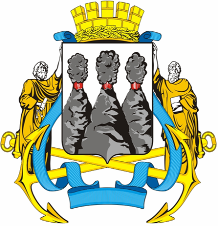 ГЛАВАПЕТРОПАВЛОВСК-КАМЧАТСКОГОГОРОДСКОГО ОКРУГА « 05 » марта  2012 г.  № 17О награждении работников ООО «Центр-Сервис»  ЛущикНадежду Дмитриевну-  рабочую по комплексной уборке и содержанию домовладений;МашенковуНаталью Алексеевну- ведущего бухгалтера;НуждаевуНаталью Никифоровну- рабочую по комплексной уборке и содержанию домовладений;ОбуховуОльгу Геннадьевну- ведущего инженера по кадрам;Роцевенкову Елизавету Ивановну- рабочую по комплексной уборке и содержанию домовладений;СавошкинаМихаила Васильевича- слесаря-сантехника 4 разряда.СеменовуАндрею Алексеевичу-  слесарю-сантехнику 4 разряда;СеменовуАнатолию Ивановичу- слесарю-сантехнику 5 разряда.